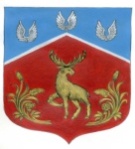 СОВЕТ ДЕПУТАТОВмуниципального образования Громовское сельское поселениемуниципального образования Приозерский муниципальный районЛенинградской областиР Е Ш Е Н И Еот 23 сентября     2016  г.                                № 78Об утверждении положения «О порядке предоставления гражданам информации об ограничениях водопользования на водных объектах общего пользования, расположенных на территории Громовского сельского поселения»В соответствии с Водным Кодексом Российской Федерации, Федеральным законом от 06.10.2003г. № 131–ФЗ «Об общих принципах организации местного самоуправления в Российской Федерации», Уставом Громовского сельского поселения, с целью приведения нормативных правовых актов Громовского сельского поселения  в соответствие с действующим законодательством  Совет депутатов муниципального образования Громовское сельское поселение Р Е Ш И Л:Утвердить положение «О порядке предоставления гражданам информации об ограничениях водопользования на водных объектах общего пользования, расположенных на территории муниципального образования Громовское сельское поселение МО Приозерский муниципальный район Ленинградской области» (Приложение).Настоящее решение вступает в силу с момента опубликования.Опубликовать данное решение в средствах массовой информации и на официальном сайте муниципального образования Громовское сельское поселение муниципального образования Приозерский муниципальный район Ленинградской области www.admingromovo.ru.Контроль за исполнением данного решения возложить на комиссию по промышленности, строительству, транспорту, связи и жилищно-коммунальному хозяйству.Глава муниципального образования:                                              А.Д.ПокровскийПриложениек решению совета депутатовмуниципального образования Громовское сельское поселение от 23.09.2016 г. № 78Положение о порядке предоставления гражданам информацииоб ограничениях водопользования на водных объектах общего пользования расположенных на территории муниципального образования Громовское сельское поселение1. Общие положения1.1.  Настоящие Положение разработано в соответствии с Водным  кодексом Российской Федерации, Федеральным законом от 06.10.2003 г. № 131 – ФЗ «Об  общих принципах организации местного самоуправления в Российской Федерации», Уставом муниципального образования Громовское сельское поселение МО Приозерский муниципальный район Ленинградской области.1.2.   Основными принципами,  определяющими  содержание требований настоящего Положения, является обязательность  соблюдения водного законодательства,  экологических и санитарно-эпидемиологических норм и правил.Порядок регулирует отношения, возникающие при предоставлении гражданам информации об ограничениях водопользования на водных объектах общего пользования, расположенных на территории муниципального образования Громовское сельское поселение.1.3.  В целях настоящего Порядка под водными объектами общего пользования,  если иное не предусмотрено законодательством, понимаются поверхностные водные объекты, находящиеся в государственной или муниципальной собственности расположенные на территории муниципального образования Громовское сельское поселение.Основные понятия:водные ресурсы – поверхностные и подземные воды, которые находятся в водных объектах и используются или могут быть использованы;водный объект – природный или искусственный водоем, водоток либо иной объект, постоянное или временное сосредоточение вод в котором имеет характерные формы и признаки водного режима;водопользователь – физическое лицо или юридическое лицо, которым предоставлено право пользования водным объектом;водопотребление – потребление воды из систем водоснабжения;использование водных объектов (водопользование) – использование различными способами водных объектов для удовлетворения потребностей Российской Федерации, субъектов Российской Федерации, муниципальных образований, физических лиц, юридических лиц;охрана водных объектов – система мероприятий, направленных на сохранение и восстановление водных объектов;2.Полномочия органов местного самоуправления в области водных отношений.2.1.  К полномочиям органов местного самоуправления в отношении водных объектов, находящихся в собственности Громовского сельского поселения, относятся:владение, пользование, распоряжение такими водными объектами;осуществление мер по предотвращению негативного воздействия вод и           ликвидации его последствий;осуществление мер по охране таких водных объектов.2.2. К полномочиям органов местного самоуправления Громовского сельского поселения  в области водных отношений, кроме полномочий собственника, предусмотренных частью 2.1 настоящей статьи, относится предоставление гражданам информации об ограничениях водопользования на водных объектах общего пользования, расположенных на территории муниципального образования Громовское сельское поселение.3.Ограничения водопользования на водных объектах общего пользованияАдминистрацией муниципального образования Громовское сельское поселение, в пределах своих полномочий в соответствии с действующим законодательством при использовании водных объектов общего пользования в целях предотвращения загрязнения, засорении, заиления водных объектов и истощения их вод, а также сохранения среды обитания биологических ресурсов и других объектов животного и растительного мира в границах водоохранных зон устанавливаются следующие ограничения (запреты):купаться в местах, где выставлены щиты (аншлаги) с запрещающими знаками и надписями;снимать и самовольно устанавливать оборудование и средства обозначения участков водных объектов;использовать водные объекты, на которых водопользование ограничено, приостановлено или запрещено, для целей, на которые введены запреты;занимать береговую полосу водного объекта общего пользования, а также размещать в ее пределах устройства и сооружения, ограничивающие свободный доступ к водному объекту;совершать действия, угрожающие жизни и здоровью людей, объектам животного мира, водным биологическим ресурсам и наносящие вред окружающей среде.4.Информирование населения об ограничениях при использовании водных объектов общего пользования4.1.  Информация об ограничении водопользования на водных объектах общего пользования предоставляется жителям Громовского сельского поселения следующими способами:опубликование (СМИ, информационные стенды и т.д.) соответствующей информации об ограничениях водопользования на водных объектах общего пользования расположенных на территории муниципального образования Громовское сельское поселение;размещение на официальном сайте администрации Громовского сельского поселения;посредством специальных информационных знаков, устанавливаемых вдоль берегов водных объектов общего пользования, в том числе возможно ограждение акватории водного объекта.4.2.  Информация об ограничениях водопользования должна быть доведена до сведения граждан через средства массовой информации не позднее суток с момента установления ограничения водопользования.4.3.  Информационные знаки, устанавливаемые вдоль берегов водных объектов общего пользования, имеют форму прямоугольника с размером сторон не менее 50 на 60 см и изготавливаются из досок, толстой фанеры, металлических листов или из другого прочного материала. Знаки устанавливаются на видных местах и укрепляются на столбах (деревянных, металлических, железобетонных и др.) высотой не менее 2,5 метра.5.Ответственность за нарушение настоящего Порядка5.1.  За нарушение настоящего Порядка ответственность наступает в соответствии с действующим законодательством.Применение мер административной ответственности не освобождает нарушителя от обязанности возмещения причиненного им материального ущерба в соответствии с действующим законодательством и устранения допущенных нарушений.